РОССИЙСКАЯ ФЕДЕРАЦИЯОКРУЖНОЙ СОВЕТ ДЕПУТАТОВ СОВЕТСКОГО ГОРОДСКОГО ОКРУГАР Е Ш Е Н И Еот «22» февраля 2023 года № 235О направлении обращенияокружного Совета   депутатов   Советского   городского округа к Заместителю Председателя Правительства Калининградской областиЗаслушав и обсудив информацию по вопросу повышения качества муниципального управления и повышения финансовой обеспеченности муниципальных образований северо-восточной части Калининградской области,  руководствуясь Федеральным законом от 06.10.2003 N 131-ФЗ «Об общих принципах организации местного самоуправления в Российской Федерации», Уставом муниципального образования «Советский городской округ» Калининградской области, окружной Совет депутатов                                                      Р Е Ш И Л:        1. Утвердить прилагаемое обращение окружного Совета депутатов Советского городского округа к Заместителю Председателя Правительства Калининградской области.        2.    Направить данное решение Заместителю Председателя Правительства Калининградской области Д.А. Кускову.           3.   Настоящее решение вступает в силу с момента его принятия. Глава Советского городского округа                                 Г.Ф. СоколовскийРОССИЙСКАЯ ФЕДЕРАЦИЯ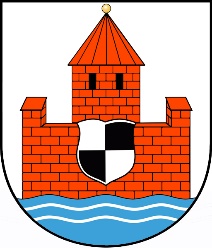 ОКРУЖНОЙ СОВЕТ ДЕПУТАТОВ СОВЕТСКОГО ГОРОДСКОГО ОКРУГАКАЛИНИНГРАДСКОЙ ОБЛАСТИ ул. Театральная 3, г. Советск, Калининградская область, 238750, РФОКПО 14415590, ОГРН 1023902006930, ИНН/КПП 3911010697/391101001Тел./факс: 8 (40161) 40066, 40027, 40005 e-mail: sovosd@gov39.ru«     » _______ 2023 г. №____(Приложение к Решению окружного Советаот «22» февраля 2023 г. № 235)Заместителю Председателя ПравительстваКалининградской областиД.А. КусковуУважаемый Дмитрий Александрович!     Устойчивое и комплексное развитие муниципальных образований невозможно обеспечить без установления четких стратегических целей, задач и приоритетов социально-экономической политики, а также определения системных и взаимоувязанных механизмов и мер их реализации.         Попытки органов местного самоуправления решать каждый из вопросов местного значения по отдельности и без применения системных управленческих подходов приводит к возникновению дисбалансов в развитии различных сфер деятельности и отраслей экономики соответствующих муниципалитетов, что, как итог, негативно влияет на уровень и качество жизни населения. В то же время успешное и комплексное социально-экономическое развитие северо-восточных территорий зависит не только от самого факта утверждения в каждом муниципальном образовании системы документов стратегического планирования, но и от их содержания, конкретных способов, мер и механизмов их реализации органами местного самоуправления. При этом для эффективного решения данных вопросов муниципальным образованиям необходимы достаточные финансовые, материальные и кадровые ресурсы, а также четкая правовая  и методологическая база по регулированию указанных вопросов, а также действенные механизмы стимулирования органов местного самоуправления по применению программно-целевых методов в сфере муниципального управления и бюджетного планирования.     В настоящее время достижение качественного среднесрочного планирования на муниципальном уровне связано во многом с трудностями организационного, финансового и кадрового характера, недостатком знаний, умений и навыков у специалистов на местах. В существующих экономических реалиях очень важно помочь муниципалитетам в основных направлениях социально-экономического развития, корректировке своих стратегий, нацелить их на межмуниципальное развитие в вопросах туризма, образования, здравоохранения.     Муниципальные образования северо-восточной части области наиболее подвержены негативным демографическим процессам, растет естественная убыль населения, значительно снизилась рождаемость, сокращается количество трудоспособного населения и растет доля пожилых людей, продолжается отток молодежи.     Несмотря на определенные меры, принимаемые в течение последних лет Губернатором и Правительством Калининградской области, в большинстве бюджетов  основную долю расходов составляют текущие расходы, которые в основном предназначены для обеспечения предоставления жизненно важных социальных услуг населению, а также на оплату коммунальных услуг бюджетных учреждений и выплату заработной платы их работникам. Муниципалитеты не имеют возможности формировать бюджеты развития в составе местных бюджетов, что, в свою очередь, затрудняет реализацию программ социально-экономического развития, и очевидно, что роль Правительства области в этих вопросах имеет ключевое значение.     В целях обеспечения комплексного и устойчивого социально-экономического развития муниципальных образований северо-восточной части области, преодоления негативных демографических процессов, окружной Совет депутатов Советского городского округа предлагает:- создать при министерстве экономического развития, промышленности и торговли Калининградской области  координационный Совет по комплексному социально-экономическому развитию муниципальных образований северо-восточной части области (Советск, Славск, Неман, Краснознаменск), в который включить представителей всех министерств Правительства Калининградской области (не ниже ранга заместителя министра);- оказать практическую помощь муниципальным образованиям по корректировке документов стратегического планирования, планов социально-экономического развития, интеграции муниципальных программ в государственные программы Калининградской области, определить приоритетные проекты в экономике и социальной сфере;- разработать механизмы финансового обеспечения инвестиционных и капитальных расходов, необходимых для реализации приоритетных проектов в муниципальной экономике и социальной сфере в соответствии со стратегиями развития северо-восточных муниципалитетов;- выработать основные направления межмуниципального взаимодействия в области промышленности, туризма, здравоохранения, образования и социальной политики.С уважением,Глава Советского городского округа                                         Соколовский Г.Ф.